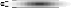 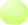 Эти слова ласкают душу ребенка...Ты самый любимый!Ты очень много можешь!Спасибо!Что бы мы без тебя делали!Иди ко мне!Садись с нами!Расскажи мне, что с тобой?-Я помогу тебе...Я радуюсь твоим успехам!Чтобы ни случилось, твой дом - твоя крепость!Как хорошо, что ты у нас есть!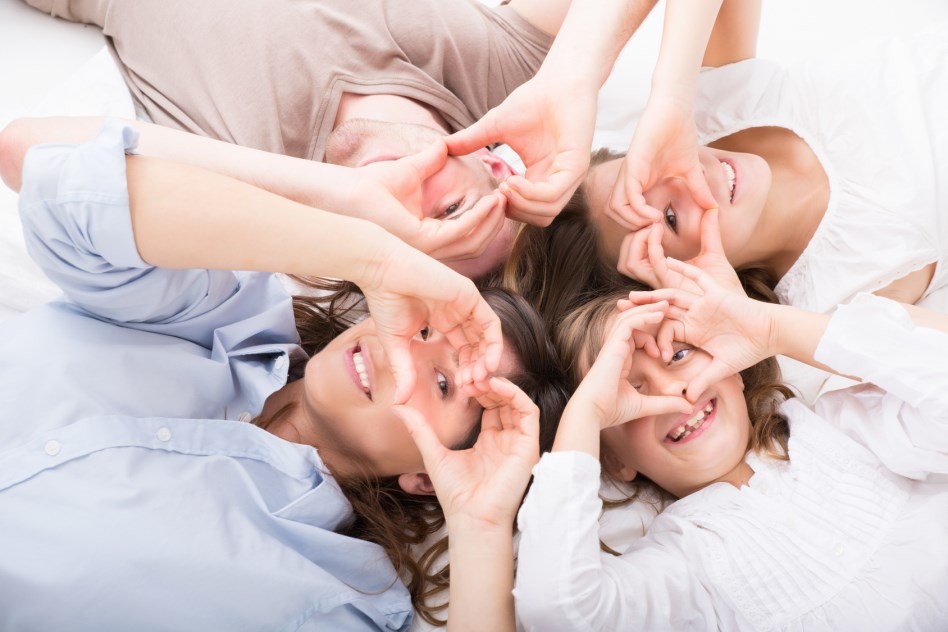 Рекомендации родителям по профилактике подростковых суицидов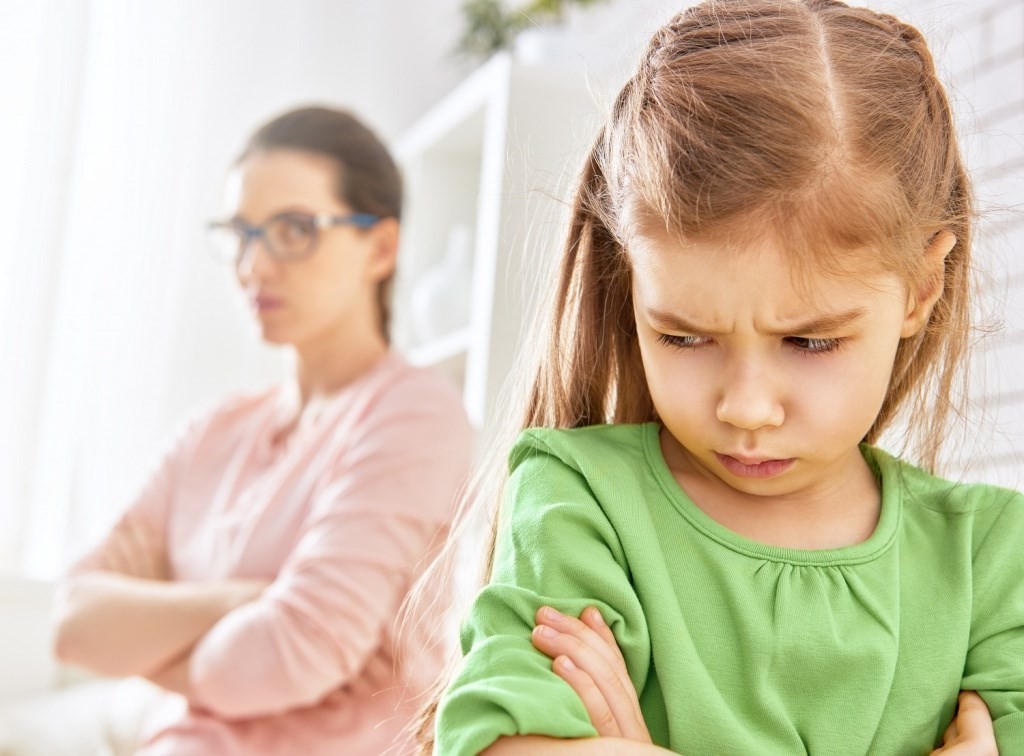 Воспитывать... самая трудная вещь. Думаешь: ну, все теперь кончилось! Не тут-то было: только начинается!(М.Ю. Лермонтов)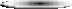 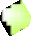 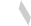 Что необходимо знать родителям детей и подростковВ группе риска - подростки, у которых:сложная семейная ситуация;проблемы в учебе;мало друзей;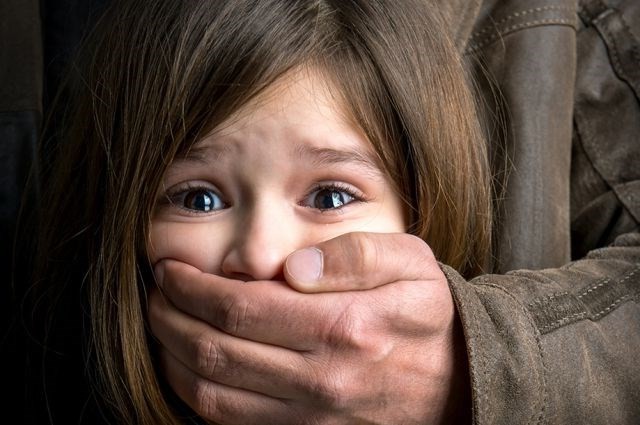 нет  устойчивыхинтересов, хобби;перенесли тяжелую утрату;семейная историясуицида;склонность к депрессиям;употребляющие алкоголь, наркотики;ссора с любимой девушкой или парнем;жертвы насилия.Признаки суицида:угрожает покончить с собой;отмечается резкая смена настроения;раздает любимые вещи;«приводит свои дела в порядок»;становится агрессивным, бунтует, нежелает никого слушать;живет на грани риска, не бережет себя:-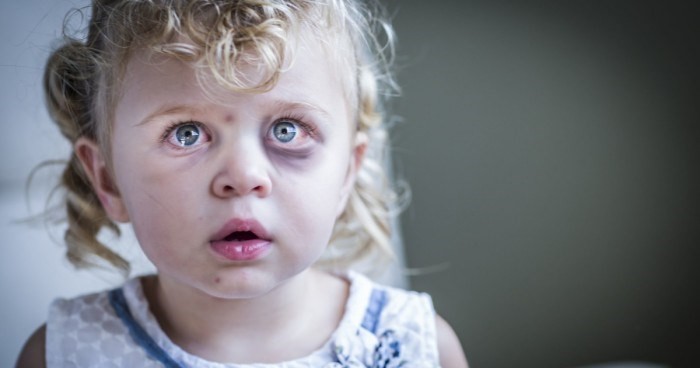 Что Вы можете сделать?будьте внимательны к своему ребенку;умейте показывать свою любовь кнему;откровенно разговаривайте с ним;умейте слушать ребенка;не оставляйте ребенка один на один спроблемой;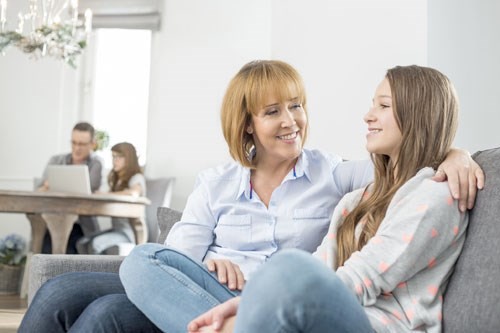 предлагайте конструктивные подходы к решению проблемы;вселяйте надежду, что любая ситуация может разрешиться конструктивно;привлеките к оказанию поддержкизначимых для ребенка лиц;обратитесь за помощью к специалистам.Чего нельзя делать?нельзя читать нотации;не игнорируйте человека, его желание получить внимание;не говорите «Разве это проблема?»,«Ты живешь лучше других» и т.д.;не спорьте;не предлагайте неоправданных утешений;не смейтесь над подростком.Советы внимательным и любящим родителям:показывайте ребенку, что вы его любите;чаще обнимайте и целуйте;поддерживайте в сложных ситуациях;учите его способам разрешения жизненных ситуаций;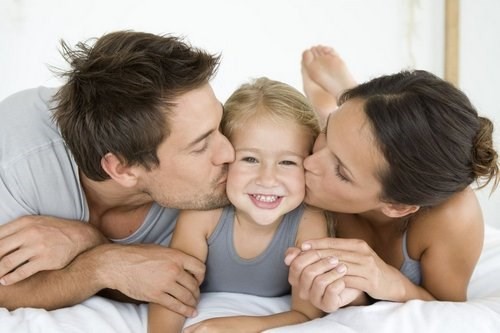 вселяйте в него уверенность в себе;помогите ребенку проявить свои переживания через игры, рисунки, лепку, увлечения.